The Resistances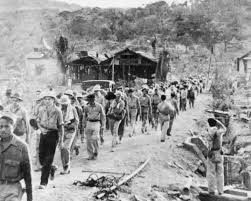 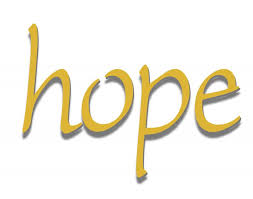 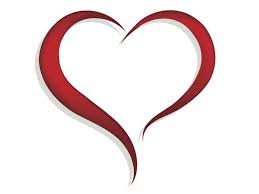 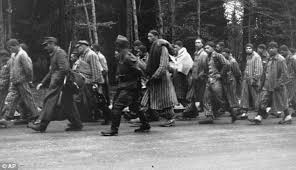 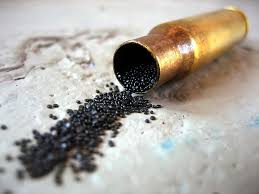 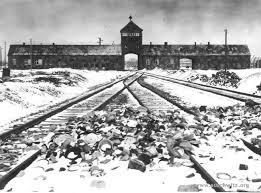 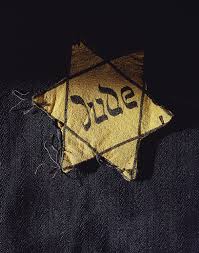 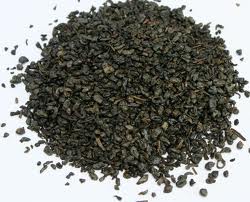 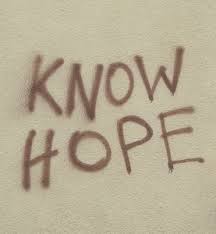 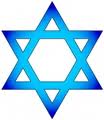 Quotes “don’t lose hope”“We tried to stay as clean as possible because it would help to resist” “we didn’t  lose hope even when we prayed for dead we never lost hope”“Don’t you see god doesn’t want us to fight to fast”“you didn’t forget yourself”